Территория Марксовского муниципального районазаключается в границах, закрепленных действующимадминистративно-территориальным делением, является неотъемлемой частью Саратовской области. В соответствии с Законом Саратовской области от 27 декабря 2004 года  № 97-ЗСО «О муниципальных образованиях, входящих в состав Марксовского муниципального района» в состав Марксовского муниципального района входят:Муниципальное образование город Маркс  - со статусом городского поселения.Зоркинское муниципальное образование  - со статусом сельского поселения. В состав образования входят:с. Зоркино,  с. Васильевка, с. Волково, с. Воротаевка, с. Георгиевка, с. Золотовка, п. Колос, с. Михайловка,с. Новая жизнь, с. Семеновка, п. Сухой, с. Ястребовка.Кировское  муниципальное образование -  со статусом сельского поселения. В состав образования входят:с. Кировское, п. Водопьяновка, с. Калининское, с. Полековское, с. Пугачевка, с. Степное, с. Фурманово.Липовское муниципальное образование -  со статусом сельского поселения. В состав образования входят:с. Липовка, с. Бобово, с. Вознесенка, с. Заря, с. Ильичевка, п. им. Тельмана, с. Красная Звезда, п. Солнечный,с. Чкаловка, с. Яблоня.Осиновское муниципальное образование -  со статусом сельского поселения. В состав образования входят:п. Осиновский, с. Березовка, с. Бородаевка, с. Каменка, с. Новосельское, с. Филипповка, п. Чапаевка.Подлесновское муниципальное образование -  со статусом сельского поселения. В состав образования входят:с. Подлесное, с. Александровка, с. Баскатовка, с. Буерак, п. Звезда, с. Караман, п. Кривовское, с. Орловское,  с. Павловка, с. Рязановка, с. Сосновка.Приволжское муниципальное образование -  со статусом сельского поселения. В состав образования входят:с. Приволжское, с. Андреевка, с. Бобровка, п. Восток, с. Звонаревка, с. Красная Поляна, с. Луговское, с. Павловка, с.Раскатово, с. Фурмановка.Марксовский район по своему организационно-правовому статусу является муниципальным образованием, созданным в соответствии с волеизъявлением жителей города Маркса и сел, входящих в Марксовский район в результате референдума от 22 декабря 1996 года.Муниципальное образование включает в себя одно городское поселение и шесть сельских.Во всех муниципальных образованиях сформированы законодательные и исполнительные органы местного самоуправления, в соответствии с Законом Саратовской области «О местном самоуправлении в Саратовской области» и Уставами Марксовского муниципального района, городского и сельских поселений.Устав Марксовского района принят на референдуме 22 декабря 1996 года.  Собранием  муниципального района в него неоднократно  вносились  изменения и дополнения.В соответствии с Федеральным законом «Об общих принципах местного самоуправления в Российской Федерации» № 131-ФЗ от 06.10.2003 года и Законом Саратовской области от 27.09.2005 года «О порядке решения вопросов местного значения поселений на территории Саратовской области в 2007году» на органы местного самоуправления возложены  определенные полномочия по управлению поселениями. Структура, порядок организации и деятельности администраций муниципальных образований  определяются решениями соответствующих Советов депутатов. Полномочия органов местного самоуправления Марксовского муниципального района распространяются на городские, сельские и межселенные территории, земли сельскохозяйственных и промышленных предприятий в пределах прав, закрепленных действующим законодательством Российской Федерации и Саратовской  области. Административным центром Марксовского муниципального района  является город Маркс.Истоки Марксовского района относятся к XVIII столетию, когда по Указу императрицы Екатерины II на берегу  реки Волги стали селиться немцы, голландцы, австрийцы. В 1765 году основан город Екатериненштадт. Исконным    занятием населения было земледелие - выращивание зерна, табака, картофеля и переработка сельхозпродукции. Развивались промыслы, ремесла, торговля. К концу XIX века зародилось промышленное производство. Начали  работать фабрики по производству сельхозорудий, табачная и шерстеваляльные; кирпичный, кожевенный, лесопильный заводы.В городе было четыре церкви, Центральное училище, банк, построена больница, несколько школ, в том числе и музыкальная, создана типография, открылись два театра и т. д.Дата образования района в настоящих границах - март . Марксовским район стал называться в конце 41 - начале 42 гг.Город и район получили свое  развитие во время существования Автономной немецкой республики. Тяжелым испытанием для населения были годы Великой Отечественной войны, период восстановления народного хозяйства. Более значительное развитие город и район получил в 70-е годы, в годы широкого развития строительства мелиоративных систем, создания крупных хозяйств на орошаемых землях. В настоящее время  Марксовский район представляет собой крупный промышленный и аграрный комплекс.Марксовский район расположен в левобережной зоне  Среднего Поволжья, граничит с районами: Энгельсским, Балаковским, Ершовским, Федоровским, Вольским, Советским, Воскресенским.Площадь района в административных границах составляет 2910 км2.Количество сел – 57Расстояние от районного центра до г. Саратова - .Землепользование Марксовского района относится к северной под зоне сухих степей Заволжья. Почвообразовательный процесс протекает по степному типу с образованием темно-каштановых почв. На территории района выделены следующие систематические группы почв:Темно - каштановые террасовые почвы различного механического состава.Лугово-каштановые почвы, имеющие преимущественно комплексное распространение.Лугово-лиманные почвы, залегающие в комплексе с темно-каштановыми террасовыми почвамиПойменные влажно-луговые слоистые почвы.Солонцы каштановые, имеющие комплексное распространение с темно-каштановыми террасовыми почвами.Иловато-болотные и лугово-болотные почвы степей.7.    Комплекс смытых и намытых почв балок, а также обнажения почвообразующих пород.Средняя годовая температура по многолетним данным составляет 5.3 - 5.7 градусов. Средняя температура самого холодного месяца (февраль) – 6,6 град., самого жаркого (июля) +25,2 град. Температура ниже нуля отмечается с ноября по апрель. Переход от холода к теплу в весенний период очень быстрый, что вызывает необходимость завершения весенне-полевых работ в предельно сжатые сроки. Возобновление вегетации озимых культур и многолетних трав связано с устойчивым переходом среднесуточной температуры + 5 град. С. Начало вегетации отмечается 13-14 апреля и длится 155 - 175 дней до 29 сентября - 1 октября.Термические ресурсы превышают потребность в тепле всех зерновых культур - сумма активных температур (свыше 10 град. С) составляет 2800-2900 градусов С., средняя продолжительность безморозного периода 157-163 дня.Наступление первого заморозка в среднем отмечается 20-25 октября, последнего - 25 марта – 1 апреля. Однако, в отдельные годы последние весенние заморозки возможны до конца мая, а ранние - осенние в первой декаде сентября, оттаивание в начале апреля; глубина промерзания почвы в декабре - ., в январе - ., в феврале - ., марте – . Наступление мягкопластичного состояния почвы (спелость) в среднем отмечается 6 апреля.Среднегодовое количество осадков 495-, но годовые суммы осадков подвержены резким колебаниям.На теплый период приходится большая часть осадков –320-325, из них:  выпадает в период с температурой выше 10 градусов.Летом осадки имеют характер ливней, слабо впитывающихся в почву. Кроме того, высокие летние температуры и падение относительной влажности воздуха в дневные часы до 38-40% способствуют непроизвольному расходованию почвенной влаги.ЛЕСНЫЕ РЕСУРСЫПлощадь лесных угодий составляет .ВОДНЫЕ РЕСУРСЫПлощадь водных угодий составляет .Структура распределения земельной площади Основные показатели окружающей средыПредприятия, представляющие угрозу окружающей среде.Основные демографические показатели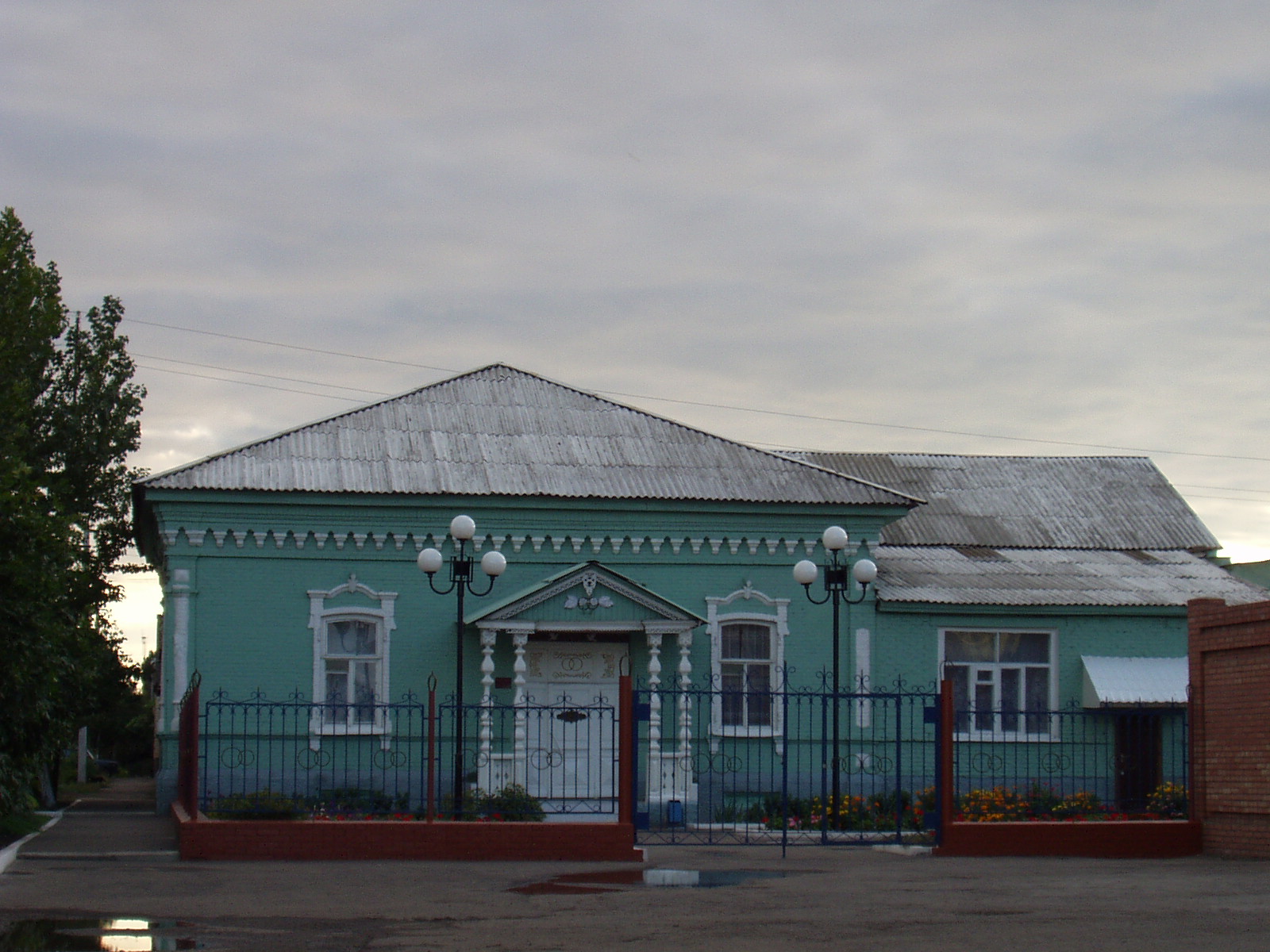 Основные демографические показателиСоциальная защита населенияСредняя заработная плата  по видам экономической деятельностиЧисленность учебных заведений и детских дошкольных учреждений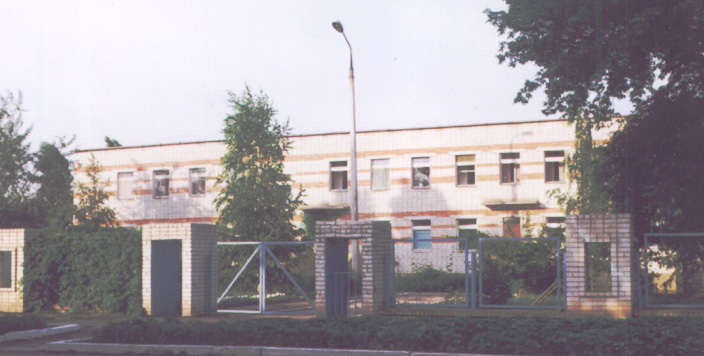 Количество кружков и спортивных секций - 725, с числом занятых в них детей – 5351ОбразованиеСоциальные показатели детских дошкольных учреждений и школ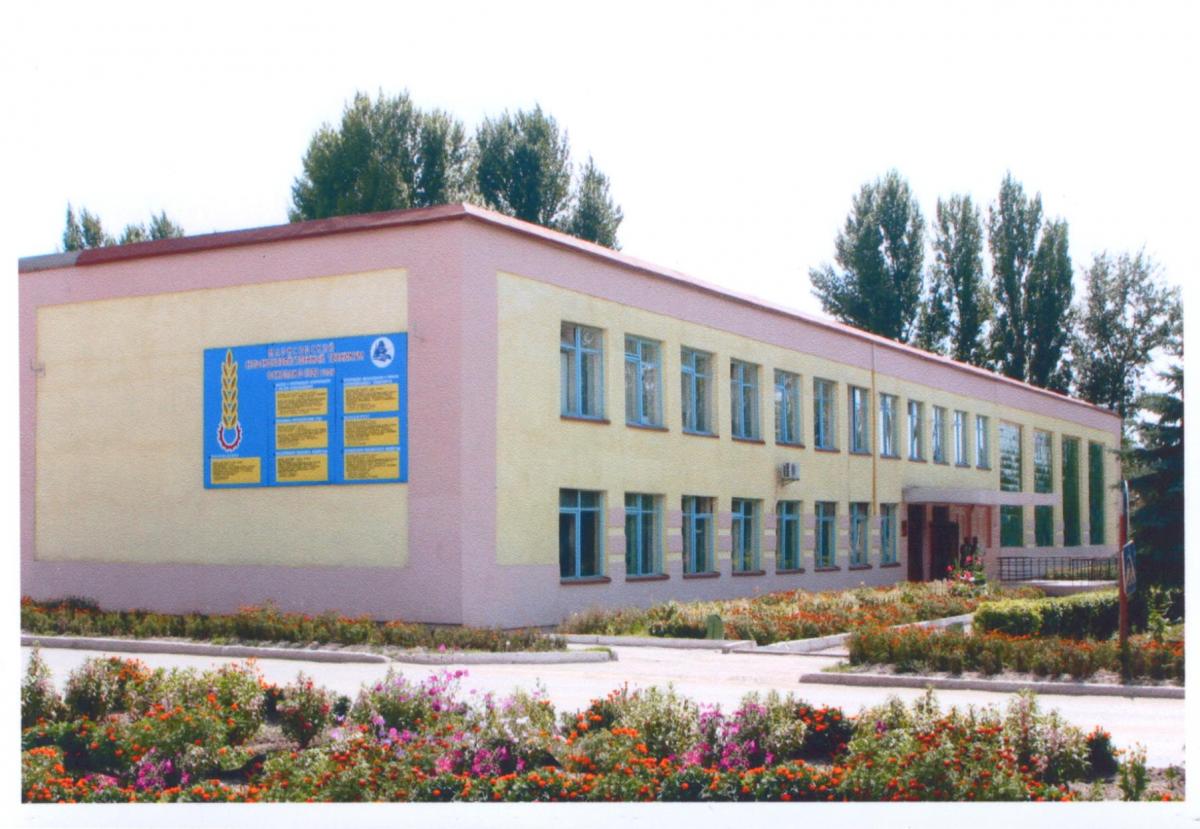 Численность  учащихся  и  студентов  ВУЗов  и  СПУЗов  г. Саратова(выпускников  г. Маркса  и  Марксовского  района)Численность учащихся общеобразовательных учебных заведенийКоличество домов-интернатов, детских домов, домов ребенка и число мест в нихОбеспеченность школами и дошкольными учреждениями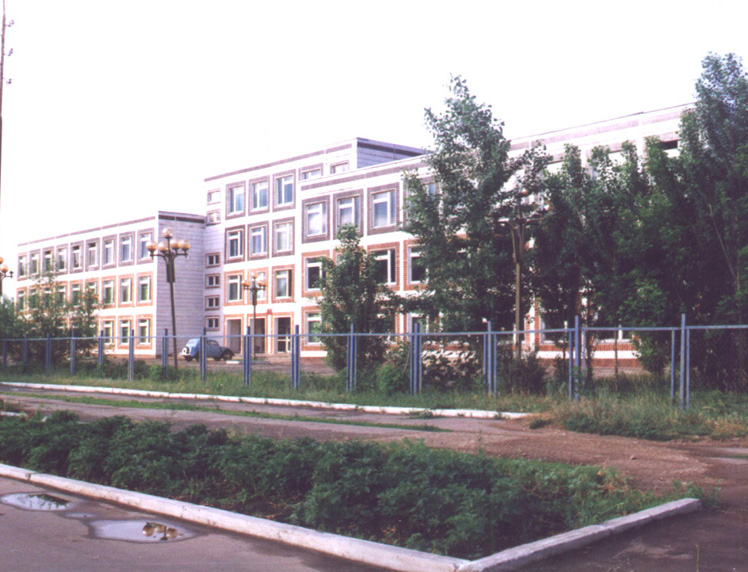 Культурно-просветительские учрежденияВ школах искусств дополнительное образование получают 835 детей: на отделениях хореографии – 185, фортепианном – 153, народных инструментов – 134, духовых и ударных инструментах – 47, художественном – 131, декоративно-прикладного искусства – 46, струнных инструментов – 32, фольклорное -41,  прочие – 66.ЗдравоохранениеОсновные показатели здравоохранения Показатели здравоохраненияСтруктура жилищного фонда района, тыс. кв. м.Характеристика жилищного фонда района  *Данные на 01.04.2018 г. отсутствуютОсновные экономические показатели коммунального хозяйства Благоустройство территории районаТеплоснабжениеВодоснабжение и канализацияЭлектроснабжение* сведения предоставлены ОАО «Облкоммунэнерго»Газоснабжение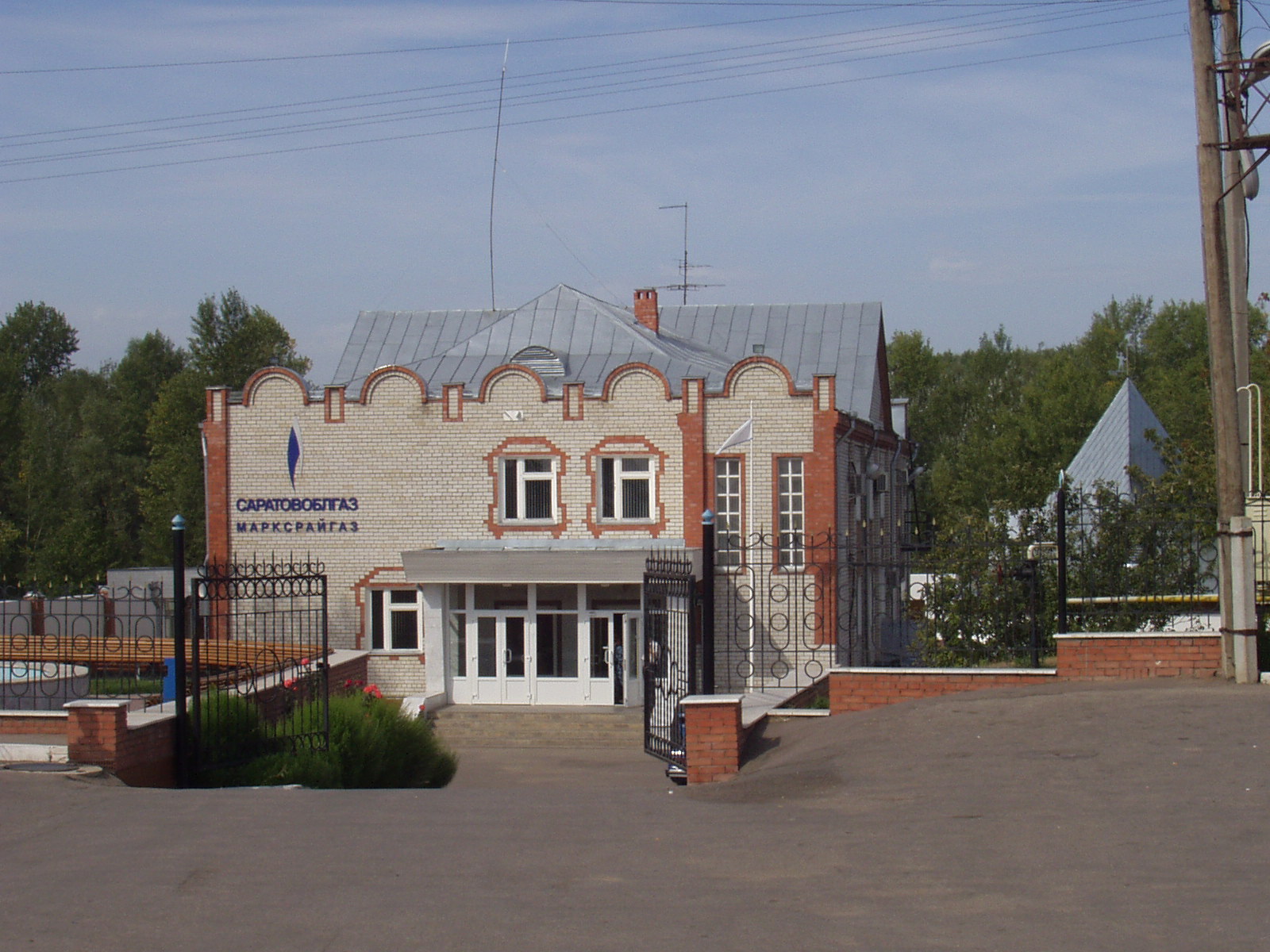 Развитие физкультуры и спортаВ рядах Российской Армии на 01.04.2018 г. проходят службу 183 человек.ПравопорядокЧисленность безработныхСредняя  численность  работников по крупным и средним организациям – всего(без внешних совместителей)В городе действуют несколько крупных и средних промышленных предприятий – по переработке масла семян подсолнечника - ООО «Товарное хозяйство», пивоваренный –ОАО  «Пивзавод – Марксовский», ОАО «Маслодел» и другие.Отраслевая структура отгрузки обрабатывающих производств.Производство основных видов сельскохозяйственной продукции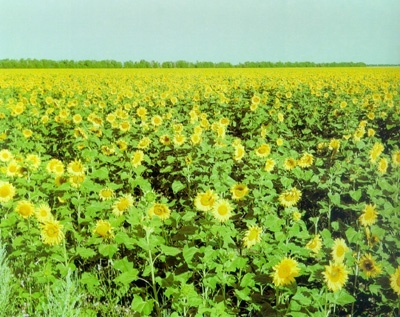 Производство продукции по крупным и средним предприятиям  пищевой и перерабатывающей промышленности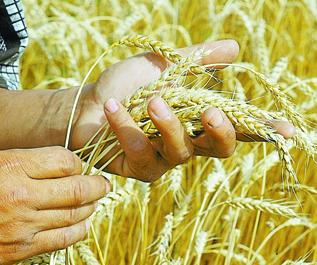 Динамика  объема реализации  продукции  сельского  хозяйства	За 1 квартал 2018 года сельскохозяйственными организациями района отгружено по всем каналам реализации 308,1 т. скота и птицы (в живой массе), что составляет 102,4 % к 01.04.2017 года; 14218,0 т. молока (104,8%); 7348,2 т. зерновых и зернобобовых культур (в 3,5 р.).Продуктивность скота и птицы по с/х предприятиям.Структура сельхозпроизводителей (с учетом малых предприятий)Основные показатели деятельности автотранспорта.Наличие автотранспортаСтруктура розничного товарооборота (тыс. руб.)На территории района функционируют:- 448 магазинов, 10 киосков,60 предприятий общественного питания, 126 предприятий бытового обслуживания, 1 рынок,5предприятий оптовой и мелкооптовой торговли, 20аптек.Из общего количества магазинов 305 приходится на город и 143– на село. Из 448 магазинов продовольственных - 99,промышленных – 190, смешанных – 159. Реализуют алкогольную продукцию 157 магазин.Распределение предприятий и организаций по организационно-правовым формамРаспределение предприятий и организаций (юридических лиц) по формам собственностиУдельный вес предприятий и организаций по формам собственностиНаибольший удельный вес занимают предприятия, находящиеся:- в частной собственности – 70,0%;- в муниципальной собственности – 20,2%;- в собственности общественных объединений – 4,8%;	- в государственной собственности – 3,6%;-  к прочим формам собственности относится – 1,3%.Распределение предприятий и организаций по видам экономической деятельностиДебиторско – кредиторская задолженность по отраслям народного хозяйства (тыс. руб.)Структура дебиторско – кредиторской задолженности (тыс. руб.)Основные показатели инвестиционной деятельностиСтруктура средств по источникам финансирования Исполнение местного бюджета (тыс. руб.)Основные социально-экономические показателиразвития малого предпринимательстваПОЛИТИЧЕСКОЕ УСТРОЙСТВОТЕРРИТОРИАЛЬНО-ГЕОГРАФИЧЕСКОЕ ПОЛОЖЕНИЕ МУНИЦИПАЛЬНОГО ОБРАЗОВАНИЯПоказателитыс. гаОбщая площадь земель, из нее:290,81. Площадь с/х угодий – всего251,1в том числе:пашня195,3из нее посевная площадь147,8многолетние насаждения0,8сенокосы3,5пастбища43,52. Площадь лесов9,93. Земли водного фонда14,3Из общей площади земель на 01.04.18 г.– 290 800,00га:- в собственности граждан – 133831,89 га;-в государственной собственности – 95998,98 га;- в муниципальной  собственности        –19776,65 га;- в собственности юридических лиц – 41192,48 га.Из общей площади земель на 01.04.18 г.– 290 800,00га:- в собственности граждан – 133831,89 га;-в государственной собственности – 95998,98 га;- в муниципальной  собственности        –19776,65 га;- в собственности юридических лиц – 41192,48 га.ПоказателиЕд. измеренияНа 01.04.2018 гПлощадь экологически опасных территорийкв. км.3,8Валовой выброс загрязняющих веществ в атмосферу, всего в т. ч.тыс. т в год6,1от стационарных источников тыс. т в год0,6от передвижных источников (автотранспорта)тыс. т в год5,5Объем сброса сточных вод, всегомлн. м30,437в т. ч. в поверхностные водоемымлн. м30,42НаименованиеМесто расположенияНа водные объекты: ООО «Водоканал», ООО «НПФ «МОССАР»г. МарксНа атмосферный воздух: МУП «Тепловые сети», ОАО «Волгодизельаппарат»ООО «Пивзавод Марксовский», ОАО «Трансаммиак»г. МарксНа земельные ресурсы: полигон и свалки ТБО, нефтепровод НПС «Бородаевка»г. Маркс, с. Зоркино,                 с. ПодлесноеПоказателиНа 01.04.2018 г.Численность постоянного населения (тыс. чел.), в том числе63,1городского, тыс. чел.31,5сельского, тыс. чел.31,6Плотность населения, чел/кв. км22,0Численность пенсионеров, состоящих на учете в органах соц. обеспечения (чел.) – всего18 700в т.ч. – работающих пенсионеров, чел.3543- пенсионеров труда, чел.17376из них - по старости, чел. 15730- по инвалидности, чел.- по инвалидности, чел.643- по случаю потери кормильца, чел.- по случаю потери кормильца, чел.1003- пенсионеры- военнослужащие и члены их семей, чел.- пенсионеры- военнослужащие и члены их семей, чел.40 из них   - по инвалидности, чел. из них   - по инвалидности, чел.14- по случаю потери кормильца, чел.- по случаю потери кормильца, чел.0- чернобыльцы, чел.- чернобыльцы, чел.26Пенсионеры, получающие социальные пенсии, чел.Пенсионеры, получающие социальные пенсии, чел.1262Средний размер назначенных месячных пенсий, руб.Средний размер назначенных месячных пенсий, руб.11 206 руб. 66 коп.ПоказателиНа 01.04.2018 г.Число родившихся148Число умерших219Естественный прирост (убыль) населения-71Количество зарегистрированных браков56Количество зарегистрированных разводов43Средняя продолжительность жизни населения, в целом по району (число лет):68,8-мужчин63,6- женщин73,4ПоказателиНа01.04.17г.На01.04.18г.01.04.2018 в % к  01.04.2017 г.Численность граждан, получателей государственных ежемесячных пособий на ребенка, чел.4590429893,6Численность детей, на которых выплачивалось государственное ежемесячное пособие на ребенка (до 16-18 лет), чел.7119671994,4Участники ВОВ, принимавшие участие в боевых действиях, чел262180,8Труженики тыла, чел37631182,7Ветераны боевых действий на территории СССР и территории других государств, чел578580100,4Члены семей погибших (умерших) инвалидов войны, участников ВОВ и ветеранов боевых действий, чел.16714586,8Ветераны военной службы, чел.10410298,1Ветераны труда (включая ВТСО), чел.6999662494,6из них труженики тыла, чел36229581,5ФЗ «О реабилитации жертв политических репрессий», чел.29027594,8в том числе реабилитированные граждане, чел28927494,8ФЗ «О социальной защите граждан, подвергшихся воздействию радиации вследствие катастрофы на Чернобыльской АЭС» (включая граждан по другим ФЗ, приравненных к ним), чел.9293101,1ПоказателиНа01.04.17 г.На01.04.17 г.На01.04.18 г.На01.04.18 г.01.04.2018 г.в % к 01.04.2017 г.01.04.2018 г.в % к 01.04.2017 г.в том числе ликвидаторы (включая ликвидаторов по другим ФЗ, приравненных к ним), чел.36363636100100Указ Президента РФ «О предоставлении льгот бывшим несовершеннолетним узникам концлагерей, гетто и других мест принудительного содержания, созданных фашистами и их союзниками в период второй мировой войны», чел8888100100Инвалиды вследствие трудового увечья и профзаболевания, чел.42424242100100Инвалиды вследствие общего заболевания, чел2756275627812781100,9100,9Инвалиды с детства (старше 18 лет), чел45945945745799,699,6«ребенок-инвалид» (до 18 лет, включая сирот), чел33433430930992,592,5Инвалиды ВОВ, инвалиды боевых действий (включая приравненных к ним), чел1212990,750,75Участники ВОВ с группой инвалидности, чел1919161684,284,2Участники ВОВ, проходившие военную службу в годы войны в частях, не входящих в действующую армию, чел997777,877,8Инвалиды вследствие заболеваний, полученных в период прохождения военной службы, чел.2828262692,892,8Инвалиды вследствие радиационного воздействия, чел.12121313108,3108,3Выдано автомобилей, ед.------Выдано санаторно-курортных путевок ветеранам войны и труда и инвалидам, ед.37374242113,5113,5Выдано путевок детям, нуждающимся в особой заботе государства, ед.24242424100100ПоказателиПоказателиНа01.04.17 гНа01.04.17 гНа01.04.18 гНа01.04.18 г01.04.2018 г. в % к 01.04.2017 г.01.04.2018 г. в % к 01.04.2017 г.Численность семей с несовершеннолетними детьми, ед.Численность семей с несовершеннолетними детьми, ед.8388838885718571102,2102,2в них детей, чел.в них детей, чел.11811118111235912359104,6104,6Численность многодетных семей с несовершеннолетними детьми, ед.Численность многодетных семей с несовершеннолетними детьми, ед.777777845845108,8108,8в них детей, чел.в них детей, чел.2525252527422742108,6108,6из числа многодетных семей:             с 3 детьмииз числа многодетных семей:             с 3 детьми634634692692109,1109,1с 4 детьмис 4 детьми108108114114105,6105,6с 5 детьмис 5 детьми24242727112,5112,5с 6 детьмис 6 детьми7799128,6128,6с 7 детьмис 7 детьми3333100100с 8 детьмис 8 детьми11----Численность неполных семей с несовершеннолетними детьми (включая разведенных, вдовствующих и др.), ед.Численность неполных семей с несовершеннолетними детьми (включая разведенных, вдовствующих и др.), ед.1545154515451545100100в них детей, чел.в них детей, чел.3210321032103210100100из числа неполных семей с детьми:из числа неполных семей с детьми:- матери-одиночки, чел.- матери-одиночки, чел.92692686286293,493,4-в том числе несовершеннолетние, чел.-в том числе несовершеннолетние, чел.332266,766,7- отцы, воспитывающие несовершеннолетних детей без участия супруги- отцы, воспитывающие несовершеннолетних детей без участия супруги74747474100100Численность семей с несовершеннолетними детьми- инвалидами, ед.Численность семей с несовершеннолетними детьми- инвалидами, ед.18518517417494,194,1в них детей- инвалидов, чел.в них детей- инвалидов, чел.19119118118194,894,8из них семей с детьми- инвалидами, количество семей с двумя и более детьми- инвалидами, ед.из них семей с детьми- инвалидами, количество семей с двумя и более детьми- инвалидами, ед.6677116,7116,7Численность опекунских семей с несовершеннолетними детьми, ед.Численность опекунских семей с несовершеннолетними детьми, ед.17017015915993,593,5в них опекаемых детей, чел.в них опекаемых детей, чел.220220225225103,7103,7Вид экономическойдеятельностиг. Маркс на 01.04.2018 г.г. Маркс январь-март 2018 в  % к январю-марту 2017 г.Марксовский район на 01.04.2018 г.Марксовский район январь-март 2018 в  % к январю-марту 2017 г.Сельское, лесное хозяйства, охота, рыболовство и рыбоводство15134,6159,219459,1127,6Добыча полезных ископаемыхотсут. данныеотсут. данныеотсут. данныеотсут. данныеОбрабатывающие производства21239,0107,621289,6107,9Обеспечение электрической энергией, газом и паром; кондиционирование воздуха21357,8106,621357,8106,6Торговля оптовая и розничная, ремонт автотранспортных средств и мотоциклов20636,9107,420636,9107,4Деятельность гостиниц и предприятий общественного питания17960,7105,117960,7105,1Деятельность финансовая и страховая22612,293,522612,293,5Деятельность профессиональная, научная и техническая18143,5101,918143,5101,9Социальное обеспечение30868,3106,628047,6104,6Образование19764,8110,119360,5109,7Здравоохранение22343,3120,423665,8121,1ПоказателиЕдиница измеренияна 01.04.2017г.на 01.04.2018г.01.04.2018 в % к 01.04.2017Охвачено детей дошкольными учреждениями%8595-Привлечено в детские дошкольные учреждения, детей, в т.ч.чел.999191,9- детей из социально незащищенных семейчел.3142135,5Число детей, обучающихся во вторую сменучел.00-Число детей, получающих школьное питаниечел.58785982101,8Охвачено детей, школьным питанием, в % от числа школьников%96,697,5-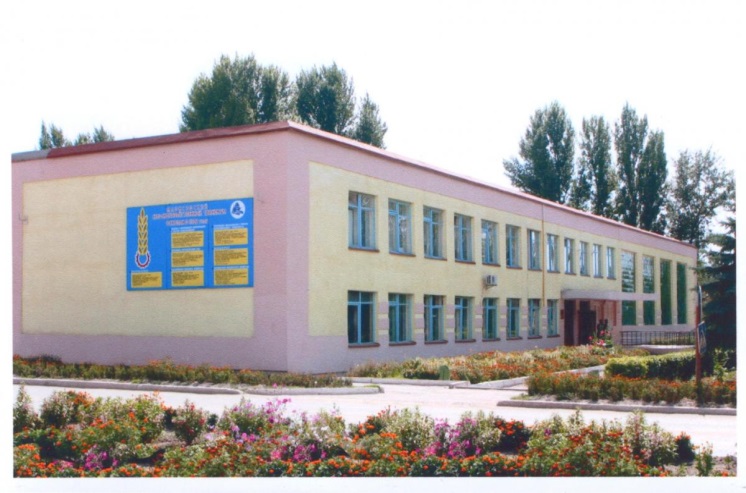 На территории Марксовского муниципального района действуют:2 представительства высших учебных заведений:- «Современная гуманитарная  академия» г. Москва;- «Саратовский государственный аграрный университет им. Н.И. Вавилова».4 среднеспециальных учебных заведения:- Марксовский Сельскохозяйственный техникум-филиал Саратовского государственного аграрного университета имени Н.И. Вавилова»;- Филиал ГАПОУ СО «Энгельский медицинский колледж Св. Луки (Войно-Ясенецкого)»;-Филиал ГПОУ «Саратовский областной колледж искусств»;-ГАПОУ СО «Марксовский политехнический колледж».Год выпуска из образовательногоучрежденияКурс обученияКурс обученияКурс обученияКурс обученияКурс обученияГод выпуска из образовательногоучрежденияY курсIY курс  III курсII курсI курсГод выпуска из образовательногоучреждения20132014201520162017Выпускников - всего городсело28716312421912099230147832051376822614579Поступили в ВУЗы223151163147129Поступили  в СПУЗы4851463947ПоказателиНа01.04.17 г.На01.04.18 г.01.04.2017 г. в % к 01.04.2016 г.В общеобразовательных школах60996146100,8в том числе:в дневных общеобразовательных школах, в т.ч.60996146100,8город32403336103,0сельская местность2859281098,3Охвачено детей мероприятиями отдыха и оздоровления в летний период, в % от общей численности детей и подростков8520,424,0Охвачено детей мероприятиями отдыха и оздоровления в летний период, чел.5228124323,8Сумма на мероприятия по отдыху и оздоровлению в летний период, тыс. руб.6757,010816160,1Численность учителей52051398,6Численность учащихся студентов и преподавателей специализированных учебных заведенийЧисленность учащихся студентов и преподавателей специализированных учебных заведенийЧисленность учащихся студентов и преподавателей специализированных учебных заведенийЧисленность учащихся студентов и преподавателей специализированных учебных заведенийЧисленность учащихся студентов и преподавателей специализированных учебных заведенийПоказателиНа01.04.17 г.На 01.04.18 г.01.04.2018 г. в % к 01.04.2017 г.Численность студентов в средних специальных учебных заведениях и в профессиональных  училищах15211568103,1Численность преподавателей119119100,0ПоказателиПоказателиЕд. измеренияНа 01.04.18г.Число библиотек Число библиотек ед.36Книжный фонд в библиотекахКнижный фонд в библиотекахед.309344Число учреждений культурно-досугового типаЧисло учреждений культурно-досугового типаед.38Количество мест в клубных учреждениях, местКоличество мест в клубных учреждениях, местед.7500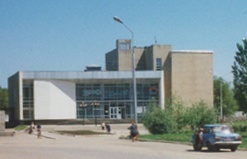 - проведено концертов и развлекательных программед.1224Кол-во музеев и постоянных выставокед.1/6Число посещений музеевчел5077Кол-во парков культуры и отдыхаед.1Количество кинотеатровед.1Количество кино  и видеоустановокед.0-посетило киносеансов чел.0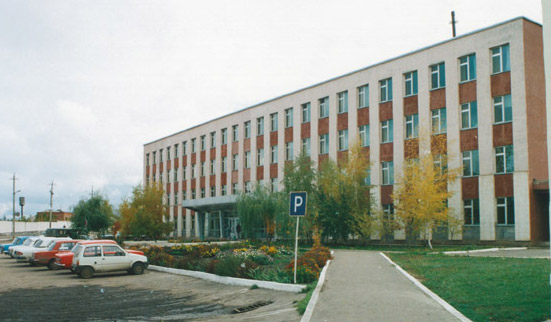 ПоказателиЕд. изм.На 01.04.18гКол-во больниц и лечебных стационаров по фактуед.1Обеспеченность населения больничными койками по фактукоек на 10 тыс. чел.36,2Кол-во амбулаторно-поликлинических учрежденийед.4их мощность по фактупосещ. в смену837Количество фельдшерско-акушерских пунктовед.35Их мощность по фактупосещ. в смену13,9Обеспеченность населения амбулаторно-поликлиническими участкамипосещ. в смену25по фактупо фактуна 10 тыс. чел.22,5Численность врачей всех специальностейЧисленность врачей всех специальностейчел.90Обеспеченность врачамиОбеспеченность врачамина 10 тыс. чел.14,2Численность среднего медицинского персоналаЧисленность среднего медицинского персоналачел.350Обеспеченность населения средним медицинским персоналомОбеспеченность населения средним медицинским персоналомна 10 тыс. чел.55,1ПоказателиЕд. измеренияНа 01.04.17 г.На 01.04.18 г.01.04.2018 г. в % к 01.04.2017 г.Младенческая смертность на 1000 новорожденныхусл.ед.11,813,6 -Коэффициент младенческой смертности (на сто тысяч новорожденных)усл.ед.0,110,12-Заболеваемость наркоманией, на 100 тыс. населенияусл. ед.00-Заболеваемость ВИЧ-инфекцией, на 100 тыс. населенияусл. ед.17,229,8173,3Заболеваемость туберкулезом, на 100 тыс. населенияусл.ед.19,117,390,6Онкологическая заболеваемость, на 100 тыс. населенияусл.ед.76,788,1114,9Показатели (по данным Марксовского филиала ГУП «Сартехинвентаризация»)Ед. измер.На 01.01.18 г. *Весь жилой фонд:тыс. кв. м.1634,4городской жилищный фондтыс. кв. м.741,9сельский жилищный фонд892,5Частный жилищный фонд 1462,6Государственный жилищный фонд (ведомственный)-Муниципальный жилищный фонд-Показатели  (по данным Марксовского филиала ГУП «Сартехинвентаризация»)Ед. измер.На 01.01.18 г. *Жилищный фондтыс. кв. м.1634,4Ветхий жилой фондтыс. кв. м.Благоустройство жилищного фонда (общая площадь):   - водопроводом1274,8   - канализацией1264,3   - центральным отоплением (АГВ)954,0   - ванными (душем)1174,3   - газом1568,9   - горячим водоснабжением1172,2ПоказателиЕд. измеренияна 01.04.2018 г.Общая протяженность дорогкм887,7в том числе с твердым покрытиемкм710,2ПоказателиЕд. измерения на 01.04.2018 г.Мощность котельных Гкал/час           138,9Количество котельныхшт.54Отпущено тепла населениютыс. Гкал.41,11Произведено теплатыс. Гкал.73,197Протяженность тепловых сетейкм.44,2   - МО г. Маркс25,2   - Марксовский район19,0ПоказателиЕд. измеренияна01.04.2018 г.Установленная мощность водопроводовтыс. куб. м/сутки12,3Одиночное протяжение уличной сетикм70Мощность очистных сооружений – всего:тыс. куб.м. в год6,5Подано воды в сеть тыс. куб.м.319,8Отпущено воды всем потребителямтыс. куб.м.288,6в том числе населениютыс. куб.м.230,0Коммунально-бытовое водопотребление на жителялитр/ сутки104,3Пропущено сточных вод через очистные сооружения (без ливневок)тыс. куб.м.220,7Показателиед. изм.      На 01.04.18 г.*      На 01.04.18 г.*      На 01.04.18 г.*Потребность в электроэнергии млн. кВт/ч.7,27,27,2Потреблено электроэнергиимлн. кВт/ч.7,27,27,2Показателиед. изм.На 01.04.17 г.*На 01.04.17 г.*На 01.04.17 г.*Протяженность воздушных и кабельных сетей ВЛ/КЛ, всегокм225225225ПоказателиЕд. измеренияна 01.04.18 г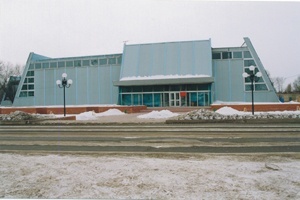 Спортивных учрежденийед.4Количество занимающихся в нихчел1820Культивируемые виды спортаед.20Спортивных школед.1-из них специализированныхед.1Количество занимающихся в нихчел.76Стадионовед.2Плавательных бассейновед.1Спортивных залов	ед.39Уровень обеспеченности населенияна 1 тыс. жит.- по спортивным залам %35- по плавательным бассейнам %6Лагеря, детские загородныеед.1Доля населения, систематически занимающихся физической культурой и спортом%23ПоказателиНа 01.04.18 г.Районные газеты1Общий тираж газет, экз.4094Профинансировано из средств местного бюджета, тыс. руб.270,0ПоказателиЕд. измеренияНа 01.04.2018 г.Безработные, всего чел.334из них получающие пособиечел.267Уровень безработицы%0,9Численность ищущих работу граждан, состоящих на учете в службе занятости, всегочел.376в т.ч. – ищущих работу инвалидов, состоящих на учете в службе занятостичел.3Коэффициент напряженности (число не занятых безработных на одну вакансию)чел.2,0ПоказателиЕд. изм.Отгружено товаров собственного производства,на 01.04.2018 г.в % к соответствующему периоду2017 г.Объем отгрузки обрабатывающих производств – всеготыс. руб.900749,196,1из них:-производство пищевых продуктов, включая напитки  и табактыс. руб.---текстильное и швейное производствотыс. руб.--- обработка древесины и производство изделий из дереватыс. руб.--- производство резиновых и пластмассовых изделий тыс. руб.--- металлургическое производство и производство готовых металлических изделийтыс. руб.---производство машин и оборудованиятыс. руб.---производство электрооборудования, электронного и оптического оборудованиятыс. руб.---прочие производстватыс. руб.--Обеспечение электрической энергией, газом и паромтыс. руб.133600,1102,6Водоснабжение, водоотведение, организация сбора и утилизации отходов, деятельность по ликвидации загрязненийтыс. руб.--АГРОПРОМЫШЛЕННЫЙ   КОМПЛЕКСПродукцияЕд.измер.На01.04.18 г.01.04.18 г.в %к01.04.2017 г.1234Мясо и мясопродукты, всегот.9,015,6Цельномолочная продукция (в пересчете на молоко)т.-103,8Хлебобулочные изделият.338,596,5Масло растительноет.11700111,4Жмыхт.-167,6Комбикормат.-100,8ПоказателиНа 01.04.18 г.в % ксоответствующему периоду 2017 г.Надой на 1 фуражную корову (кг)2312106,7Яйценоскость (штук)--Среднесуточные привесы:Крупного рогатого скота на выращивании, откорме и нагуле (грамм)--ПоказателиНа 01.04.18 г.Сельхозпредприятия без крестьянских (фермерских) хозяйств – всего39в том числе:- государственные2- акционерные общества, товарищества, ООО34- артели, колхозы-- сельхозкооперативы-Прочие3Крестьянские (фермерские) хозяйства, включая ИП15ПоказателиЕд. изм.На 01.04.18 г.01.04.2018 г в % к 01.04.2017 гПеревезено грузов крупными и средними предприятиямитыс.т.53,7110Перевезено автобусами общего пользованиятыс. пассажиров--Грузооборот (по крупным и средним предприятиям) тыс. т/км3942,3116,3Общий пассажирооборот транспорта общего пользования тыс. пас.км.--ПоказателиНа 01.04.17 г.На 01.04.18 г.01.04.2018 г в % к 01.04.2017 гГрузовые автомобили - всего2965Данные отсутст.-Общего пользования по предприятиям подотрасли978Данные отсутст.-	Автобусы - всего296Данные отсутст.-Общего пользования по предприятиям подотрасли162Данные отсутст.-Легковые служебные автомобили532Данные отсутст.-Легковые таксомоторы -Данные отсутст.-	Личные легковые автомобили21558Данные отсутст.-ПОТРЕБИТЕЛЬСКИЙ РЫНОК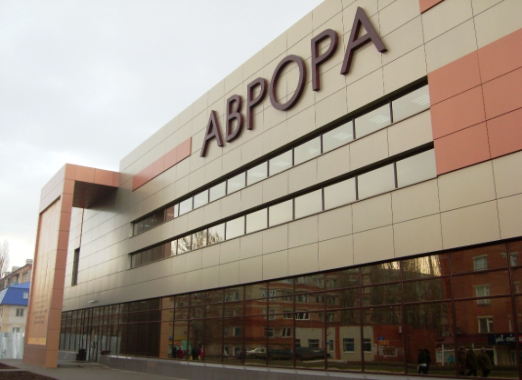 Показателина01.04.2018 г.01.04.2018 гв % к01.04.2017 г.Общий объем розничного товарооборота, в т. ч.1037810105,6оборот розничной торговли торгующих организаций и индивидуальных предпринимателей  реализующих товары вне рынка и ярмарок945013107,1Продажа товаров на розничных рынках и ярмарках9279792,3Оборот общественного питания 50930111,1СТРУКТУРА И ХАРАКТЕРИСТИКА ПРЕДПРИЯТИЙ И ОРГАНИЗАЦИЙНаименование отраслиКол-во субъектов на01.04.17г.Кол-во субъектов на 01.04.18 г.01.04.2018г. в % к 01.04.2018 г.Обрабатывающие производства454191,1Сельское хозяйство, охота и лесное хозяйство605490Добыча полезных ископаемых44100Обеспечение электрической энергией, газом и паром9555,6Водоснабжение, водоотведение, организация сбора и утилизация отходов211571,4Оптовая и розничная торговля; ремонт автотранспортных средств, мотоциклов, бытовых изделий и предметов личного пользования12310686,2Гостиницы и рестораны131292,3Транспорт и связь1717100Финансовая деятельность78114,3Государственное управление2324104,3Образование605998,3Здравоохранение и предоставление социальных услуг2121100Строительство292689,7прочие13413298,5Всего:56652492,6ПоказателиДебит.задол.на 01.04.2018гКредит.задол.на 01.04.2018гПревышение кредиторской задолженности над дебиторской (+,-)Финансовый результат прибыль (+) убыток (-)Обрабатывающие производстваДанные отсут.Данные отсут.Данные отсут.Данные отсут.Сельское хозяйство407622589161181539-28994Обеспечение электрической энергией, газом и паромДанные отсут.Данные отсут.Данные отсут.Данные отсут.ВСЕГО11214081226940105532-35444ПоказателиДебиторская Дебиторская Кредиторская Кредиторская Показателивсегов т.ч. просроченнаявсегов т. ч. просроченнаяОбрабатывающие производстваДанные отсут.- Данные отсут.-Сельское хозяйство407622-589161-Обеспечение электрической энергией, газом и паромДанные отсут.-Данные отсут.-ВСЕГО1121408-1226940-РАЗДЕЛ Y.  ИНВЕСТИЦИИРАЗДЕЛ Y.  ИНВЕСТИЦИИРАЗДЕЛ Y.  ИНВЕСТИЦИИРАЗДЕЛ Y.  ИНВЕСТИЦИИРАЗДЕЛ Y.  ИНВЕСТИЦИИРАЗДЕЛ Y.  ИНВЕСТИЦИИПоказателиЕд. измеренияНа 01.04.18 г.Инвестиции в основной капитал по крупным и средним предприятиям, в т.ч.тыс. руб.149780-сельское хозяйство, охота и лесное хозяйствотыс. руб.61066-обрабатывающие производстватыс. руб.отсут. данные-производство и распределение электроэнергии, газа, воды тыс. руб.--оптовая и розничная торговлятыс. руб.-- гостиницы и ресторанытыс. руб.--операции с недвижимым имуществомтыс. руб.-- государственное управлениетыс. руб.--образованиетыс. руб.отсут. данные-здравоохранение и представление социальных услугтыс. руб.отсут. данные- прочиетыс. руб.отсут. данныеОбъем инвестиций в основной капитал, рублей на одного жителя руб.2373,7Ввод в действие жилых домов, общей площадикв.м.2683Объем подрядных работтыс. руб.-Источники  финансированиятыс. руб.Уд.вес в общем объеме, %Всего инвестиций в основной капитал по крупным и средним предприятиям,из них:149780100Собственные средства,14743198,4Привлеченные средства, из них:23491,6кредиты банков--за счет заемных средств других организаций--бюджетные средства, в том числе:5150,3- из федерального бюджетаотсут. данные-- из областного бюджетаотсут. данные--из местного бюджета2540,2Средства внебюджетных фондовотсут. данные-Прочие средства16671,1РАЗДЕЛ  YI.     ФИНАНСЫПоказателиНа 01.04.17 г.На 01.04.18 г.01.04.2018 г. % к 01.04.2017 г.Доходы – всего181642,2212300,2116,9в том числеСобственные доходы49134,351878,9105,6из них:-налог на доходы с физических лиц23345,026210,4112,3-акцизы на нефтепродукты6603,07130,9108Налоги на совокупный доход в т.ч. 4294,73910,691,1- единый налог на вмененный доход3743,13394,490,7- единый сельскохозяйственный налог517,4451,787,3-патентная система налогообложения 34,264,5188,6Налог на имущество – всего, в т.ч.4802,45654,1117,7     - налог на имущество физических лиц1449,11879,2129,7     - земельный налог3353,33774,9112,6Госпошлина, сборы1125,91904,1169,1Неналоговые доходы в т.ч.8963,37068,878,9    - доходы от использования имущества находящегося в государственной и муниципальной собственности4024,63158,578,5Безвозмездные поступления132507,9160421,3121,1ПоказателиНа 01.04.2017 г.На 01.04.2018 г.01.04.2018 г в % к 01.04.2017 годуРасходы – всего  (тыс. руб.)185724,5208969,2112,5Общегосударственные вопросы18168,122365,3123,1Национальная оборона196,4197100,3Национальная безопасность и правоохранительнаядеятельность533,1588,1110,3Национальная экономика588,26581,2В 11,2 р.Жилищно-коммунальное хозяйство9650,79002,493,3Образование129958,5140043,7107,8Культура, кинематография12556,915344,8122,2Социальная политика7556,09350,4123,7Физическая культура и спорт5228,4492294,1Обслуживание государственного и муниципального долга1288,2574,344,6Профицит бюджета (+), дефицит бюджета (-)-4082,33331-Источники внутреннего финансирования4082,3-3331-РАЗДЕЛ  YII.    МАЛЫЙ  БИЗНЕСПоказателиПоказателиЕд. изм.Ед. изм.на01.04.16 г.на01.04.16 г.на01.04.17 г.01.04.2017 г. в %к 01.04.2016 г.01.04.2017 г. в %к 01.04.2016 г.Количество организаций, плательщиков единого налога на вмененный доходКоличество организаций, плательщиков единого налога на вмененный доходед.ед.454559131,1131,1Количество организаций, применяющих упрощенную систему налогообложенияКоличество организаций, применяющих упрощенную систему налогообложенияед.ед.29129119065,365,3Численность предпринимателейЧисленность предпринимателейчел.чел.14091409138998,698,6ПоказателиЕд. измеренияЕд. измеренияна01.04.17 г.на01.04.17 г.на01.04.18 г.на01.04.18 г.на01.04.18 г.01.04.2018 г.в %к 01.04.2017 г.Среднесписочная численность занятых в малом бизнесечел.чел.отсут. данныеотсут. данныеотсут. данныеотсут. данныеотсут. данныеотсут. данныеСреднемесячная заработная платаруб.руб.отсут. данныеотсут. данныеотсут. данныеотсут. данныеотсут. данныеотсут. данныеОтгружено товаров собственного производства, выполнено работ и услуг собственными силами работ, услугтыс. руб.тыс. руб.отсут. данныеотсут. данныеотсут. данныеотсут. данныеотсут. данныеотсут. данныеПродано товаров не собственного производстватыс. руб.тыс. руб.отсут. данныеотсут. данныеотсут. данныеотсут. данныеотсут. данныеотсут. данные